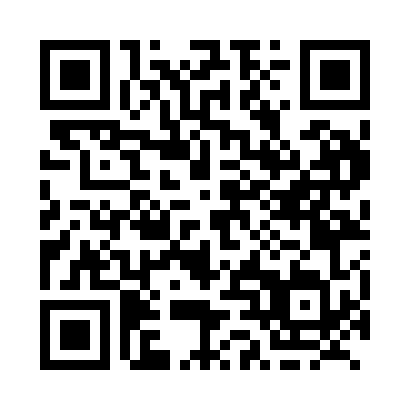 Prayer times for Coronado, Alberta, CanadaMon 1 Jul 2024 - Wed 31 Jul 2024High Latitude Method: Angle Based RulePrayer Calculation Method: Islamic Society of North AmericaAsar Calculation Method: HanafiPrayer times provided by https://www.salahtimes.comDateDayFajrSunriseDhuhrAsrMaghribIsha1Mon3:225:071:377:1910:0711:522Tue3:225:081:377:1910:0711:523Wed3:235:091:387:1910:0611:524Thu3:245:091:387:1810:0611:525Fri3:245:101:387:1810:0511:516Sat3:255:111:387:1810:0411:517Sun3:255:121:387:1810:0411:518Mon3:265:141:387:1710:0311:519Tue3:265:151:397:1710:0211:5010Wed3:275:161:397:1610:0111:5011Thu3:285:171:397:1610:0011:4912Fri3:285:181:397:169:5911:4913Sat3:295:201:397:159:5811:4814Sun3:305:211:397:159:5711:4815Mon3:315:221:397:149:5611:4716Tue3:315:241:397:139:5511:4717Wed3:325:251:397:139:5311:4618Thu3:335:261:407:129:5211:4619Fri3:335:281:407:119:5111:4520Sat3:345:291:407:119:4911:4421Sun3:355:311:407:109:4811:4422Mon3:365:321:407:099:4611:4323Tue3:375:341:407:089:4511:4224Wed3:375:351:407:079:4311:4125Thu3:385:371:407:069:4211:4126Fri3:395:391:407:069:4011:4027Sat3:405:401:407:059:3811:3928Sun3:415:421:407:049:3711:3829Mon3:415:431:407:039:3511:3730Tue3:425:451:407:019:3311:3631Wed3:435:471:407:009:3111:35